Animals of the Amber Forest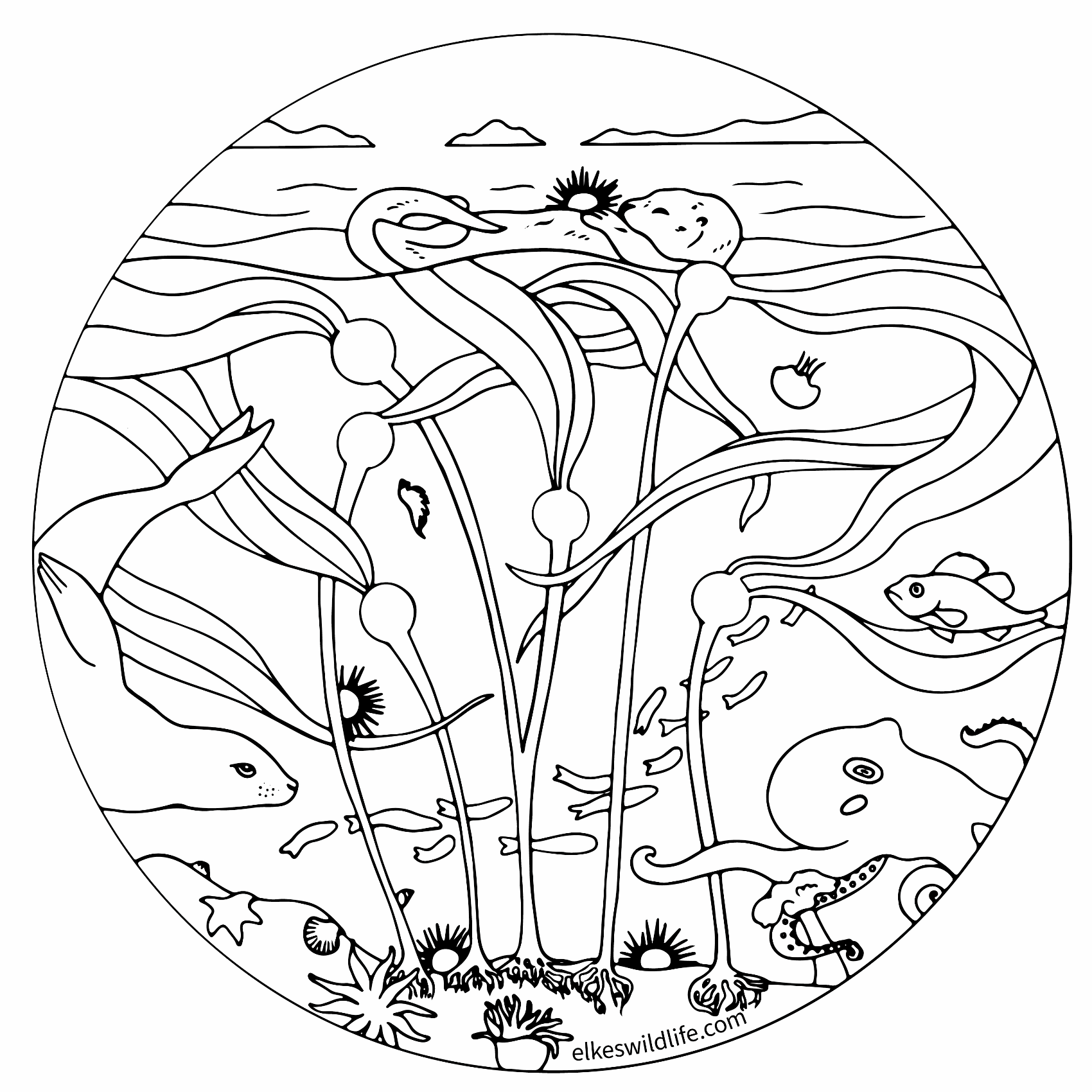 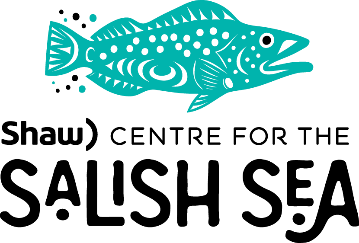 